    MOÇÃO Nº Assunto: Moção de Congratulação ao Rotary Club de Itatiba e à Prefeitura Municipal, pela realização do 2º Torneio de Pesca Beneficente.Senhor Presidente, 		CONSIDERANDO que o processo dos eventos beneficentes é demorado e envolve a colaboração de pessoas que trabalham espontânea e arduamente na sua organização e realização.CONSIDERANDO que este ato de amor ao próximo tem um inestimável valor e é de suma importância no apoio daqueles que buscam por uma oportunidade de viver com mais dignidade.CONSIDERANDO que esta ação conjunta arrecada fundos que são destinados a projetos sociais do Rotary Club de Itatiba voltados ao apoio à educação, combate a doenças, entre outros e ao FSS Fundo Social de Solidariedade de Itatiba, possibilitando um encontro de famílias, que podem ali vivenciar momentos de união e diversão, e ainda contribuir com nobres causas.CONSIDERANDO que a 2ª edição do Torneio de Pesca Beneficente foi um sucesso e contou com diversas atrações especiais em comemoração ao dia das crianças, levando muitas pessoas ao Parque da JuventudeCONSIDERANDO que este belíssimo trabalho é digno de toda nossa admiração e respeito e deve ser por todos parabenizado e aplaudido.APRESENTO à apreciação do Soberano Plenário, regimentalmente, esta MOÇÃO DE CONGRATULAÇÃO e ao Rotary Club de Itatiba e à Prefeitura Municipal, pela realização do 2º Torneio de Pesca Beneficente.SALA DAS SESSÕES, 19 de outubro de 2017.LEILA BEDANIVereadora – PVMOÇÃO Nº Assunto: Moção de Congratulação ao Rotary Club de Itatiba e à Prefeitura Municipal, pela realização do 2º Torneio de Pesca Beneficente.________________________________                        ______________________________________________________________                        ______________________________________________________________                        ______________________________________________________________                        ______________________________________________________________                        ______________________________________________________________                        ______________________________________________________________                        ______________________________________________________________                        ______________________________________________________________                        ______________________________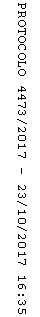 